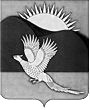 АДМИНИСТРАЦИЯПАРТИЗАНСКОГО МУНИЦИПАЛЬНОГО РАЙОНАПРИМОРСКОГО КРАЯПОСТАНОВЛЕНИЕГлава Партизанскогомуниципального района				                      К.К.Щербаков Приложение № 5к муниципальной программе «Развитие транспортного комплексаПартизанского муниципального района» на 2015-2017 годы в редакции постановления администрации Партизанского муниципального районаот 20.11.2015 № 785Ресурсное обеспечение из различных источников подпрограмм, их мероприятий в составе муниципальной программы «Развитие транспортного комплекса Партизанского муниципального района» на 2015-2017 годы 2346789101112_________________20.11.2015         село Владимиро-Александровское                              № 785О внесении изменений в муниципальную программу«Развитие транспортного комплекса Партизанскогомуниципального района» на 2015-2017 годыВ соответствии со статьёй 136 Бюджетного кодекса Российской Федерации,  на основании решения Думы Партизанского муниципального района от 30.10.2015 № 213-МПА «О внесении изменений в муниципальный правой акт от 12.12.2014 № 106-МПА «О бюджете Партизанского муниципального района на 2015 год и плановый период 2016 и 2017 годов»,  руководствуясь Порядком принятия решений о разработке муниципальных программ, их формирования и реализации  в Партизанском муниципальном районе, утвержденным постановлением администрации Партизанского муниципального района от 01.08.2011 № 320 (в редакции от 24.09.2013              № 912), статьями 28, 31 Устава Партизанского муниципального района, администрация Партизанского муниципального районаПОСТАНОВЛЯЕТ:         1. Внести в муниципальную программу «Развитие транспортного комплекса Партизанского муниципального района» на 2015-2017 годы, утвержденную постановлением администрации Партизанского муниципального района от 11.11.2014 № 947 (в редакциях от 02.03.2015                  № 145, от 16.06.2015 № 433, от 07.10.2015 № 663, далее - Программа), следующие изменения:1.1. В паспорте Программы:1.1.1. Разделы «Разработчик  Программы», «Исполнители Программы, подпрограмм» дополнить словами: 2«Отдел дорожного хозяйства и транспорта администрации  Партизанского муниципального района». 1.1.2. Раздел «Координатор Программы» изложить в новой редакции:«Отдел дорожного хозяйства и транспорта администрации  Партизанского муниципального района». 1.2. В паспорте подпрограммы «Развитие дорожной отрасли                           в Партизанском муниципальном районе на 2015-2017 годы» разделы  «Разработчик  подпрограммы», «Исполнители  подпрограммы» дополнить  словами: «Отдел дорожного хозяйства и транспорта администрации  Партизанского муниципального района». 1.3. В Приложении 4 к Программе в графе «Исполнитель»                            по подпрограмме «2. Развитие дорожной отрасли в Партизанском муниципальном районе на 2015-2017 годы»: 1.3.1. Пункты 2.1.1, 2.1.2, 2.2.1, 2.2.2 дополнить словами:                 «отдел дорожного хозяйства и транспорта администрации Партизанского   муниципального района».1.3.2. По пунктам 2.3, 2.4 слова «Отдел капитального строительства администрации Партизанского муниципального района» заменить словами «Отдел дорожного хозяйства и транспорта администрации  Партизанского   муниципального района». 1.4. Раздел «Ресурсное обеспечение Программы» паспорта Программы и раздел 7 «Ресурсное обеспечение реализации Программы» ее описательной части изложить в новой редакции:«Общий объем средств, направляемых на реализацию мероприятий Программы, составляет 57 549,91941 тыс. руб., в том числе по годам:2015 год - 26 888,61941 тыс. рублей, 2016 год - 16 637,30000 тыс. рублей,2017 год - 14 024,00000 тыс. рублей.Из общего объема средств по источникам:- средства районного бюджета - 45 182,91941 тыс. рублей, в том числе по годам:  2015 год - 14 521, 61941  тыс. рублей, 2016 год - 16 637,30000 тыс. рублей, 2017 год - 14 024,00000 тыс. рублей. 3- прогнозная оценка средств, привлекаемых на реализацию целей программы, составляет:  субсидии краевого бюджета - 12 367,00000 тыс. рублей (в рамках реализации государственной программы Приморского края «Развитие транспортного комплекса Приморского края» на 2013-2021 годы),в том числе по годам:  2015 год - 12 367,00000 тыс. рублей, 2016 год - 0,00 тыс. рублей, 2017 год - 0,00 тыс. рублей.Привлечение субсидий из краевого бюджета планируется за счет  средств дорожного фонда Приморского края на мероприятия                                по направлениям: - проектирование, строительство подъездных автомобильных дорог, проездов к земельным участкам, предоставленным (предоставляемым)                на бесплатной основе гражданам, имеющим трех и более детей;- капитальный ремонт и ремонт автомобильных дорог общего пользования населенных пунктов.Привлечение субсидий из краевого бюджета на строительство подъездных автомобильных дорог планируется после выполнения  проектно-сметной документации и уточнения необходимых объемов  средств.  Информация о ресурсном обеспечении Программы из различных источников, в том числе привлекаемых на реализацию ее целей средств             из краевого бюджета, представлена в Приложении № 5 к Программе». 1.5. В подпрограмме «Развитие транспортного комплекса                             в Партизанском муниципальном районе на 2015-2017 годы» (далее - подпрограмма) (приложение № 1 к Программе): 1.5.1. Раздел «Ресурсное обеспечение подпрограммы» паспорта  подпрограммы и раздел 8 «Ресурсное обеспечение подпрограммы»                     ее описательной части изложить в новой редакции:«Общий объем средств, направляемых на реализацию мероприятий подпрограммы, составляет 3386,05100 тыс. руб., в том числе по годам:2015 год - 1018,75100 тыс. рублей,           2016 год - 1127,30000 тыс. рублей,2017 год - 1240,00000 тыс. рублей4Из общего объема средств по источникам:- средства районного бюджета - 3386,05100 тыс. рублей, в том числе по годам:  2015 год - 1018,75100 тыс. рублей, 2016 год - 1127,30000 тыс. рублей,2017 год - 1240,00000 тыс. рублейРесурсное обеспечение подпрограммы представлено в Приложении № 5   к Программе».1.6. Приложение № 5 к Программе изложить в новой редакции.  2. Общему отделу администрации Партизанского муниципального района (Кожухарова)  разместить настоящее постановление на официальном сайте администрации Партизанского муниципального района                                 в информационно-телекоммуникационной сети «Интернет» (далее - сайт)          в тематической рубрике «Муниципальные правовые акты».3. Отделу  дорожного  хозяйства  и транспорта  администрации Партизанского муниципального района привести вышеназванную муниципальную программу в соответствие с настоящим постановлением             и разместить в новой редакции на сайте в тематической рубрике  «Муниципальные программы». 4. Контроль за исполнением настоящего постановления возложить              на заместителя главы администрации Партизанского муниципального района Никитина В.В.№п/пНаименование муниципальной программы, подпрограммы, мероприятия подпрограммы, отдельного мероприятияИсточники  ресурсного обеспечения  Расходы (тыс. рублей)  Расходы (тыс. рублей)  Расходы (тыс. рублей)Исполнитель№п/пНаименование муниципальной программы, подпрограммы, мероприятия подпрограммы, отдельного мероприятияИсточники  ресурсного обеспечения2015 г.2016 г.2017г.Исполнитель12345671.Муниципальная программа «Развитие транспортного комплекса Партизанского муниципального района» на 2015-2017 годывсего26 888,6194116 637,3000014 024,000001.Муниципальная программа «Развитие транспортного комплекса Партизанского муниципального района» на 2015-2017 годыкраевой бюджет12 367,000000,000,001.Муниципальная программа «Развитие транспортного комплекса Партизанского муниципального района» на 2015-2017 годырайонный бюджет14 521,6194116 637,3000014 024,000002.Подпрограмма «Развитие транспортного комплекса в Партизанском муниципальном районе на 2015-2017 годы», всеговсего1018,751001127,300001240,000002.Подпрограмма «Развитие транспортного комплекса в Партизанском муниципальном районе на 2015-2017 годы», всегокраевой бюджет0,000,000,002.Подпрограмма «Развитие транспортного комплекса в Партизанском муниципальном районе на 2015-2017 годы», всегорайонный бюджет1018,751001127,300001240,0000012345672.1.Предоставление субсидий из бюджета Партизанского муниципального района юридическим лицам на возмещение затрат или недополученных доходов, возникающих в связи с регулированием органами исполнительной власти Приморского края тарифов на перевозки пассажиров и багажа автомобильным транспортомвсего1018,751001127,300001240,00000Отдел жизнеобеспечения администрации Партизанского муниципального района (далее - АПМР)2.1.Предоставление субсидий из бюджета Партизанского муниципального района юридическим лицам на возмещение затрат или недополученных доходов, возникающих в связи с регулированием органами исполнительной власти Приморского края тарифов на перевозки пассажиров и багажа автомобильным транспортомкраевой бюджет0,000,000,00Отдел жизнеобеспечения администрации Партизанского муниципального района (далее - АПМР)2.1.Предоставление субсидий из бюджета Партизанского муниципального района юридическим лицам на возмещение затрат или недополученных доходов, возникающих в связи с регулированием органами исполнительной власти Приморского края тарифов на перевозки пассажиров и багажа автомобильным транспортомрайонный бюджет1018,751001127,300001240,00000Отдел жизнеобеспечения администрации Партизанского муниципального района (далее - АПМР)3. Подпрограмма «Развитие дорожной отрасли                 в Партизанском муниципальном районе            на 2015-2017 годы», всеговсего      25 869,8684115510,0000012784,000003. Подпрограмма «Развитие дорожной отрасли                 в Партизанском муниципальном районе            на 2015-2017 годы», всегокраевой бюджет12 367,000000,000,003. Подпрограмма «Развитие дорожной отрасли                 в Партизанском муниципальном районе            на 2015-2017 годы», всегорайонный бюджет13 502,8684115510,0000012784,000003.1.Реконструкция автомобильной дороги  общего  пользования  местного  значения до сельских населенных пунктов, не имеющих  круглогодичной связи с сетью автодорог общего пользования в Партизанском муниципальном  районе, всеговсего3.1.Реконструкция автомобильной дороги  общего  пользования  местного  значения до сельских населенных пунктов, не имеющих  круглогодичной связи с сетью автодорог общего пользования в Партизанском муниципальном  районе, всегокраевой бюджет3.1.Реконструкция автомобильной дороги  общего  пользования  местного  значения до сельских населенных пунктов, не имеющих  круглогодичной связи с сетью автодорог общего пользования в Партизанском муниципальном  районе, всегорайонный бюджет3.1.1.Экспертиза проектно-сметной документации на реконструкцию автомобильной дороги Сергеевка-Слинкино-Партизан Партизанский район, Приморский крайвсегоОтдел капитального строительства администрации Партизанского муниципального района (далее - АПМР)3.1.1.Экспертиза проектно-сметной документации на реконструкцию автомобильной дороги Сергеевка-Слинкино-Партизан Партизанский район, Приморский крайкраевой бюджетОтдел капитального строительства администрации Партизанского муниципального района (далее - АПМР)3.1.1.Экспертиза проектно-сметной документации на реконструкцию автомобильной дороги Сергеевка-Слинкино-Партизан Партизанский район, Приморский крайрайонный бюджетОтдел капитального строительства администрации Партизанского муниципального района (далее - АПМР)3.1.2.Реконструкция автомобильной дороги Сергеевка-Слинкино-Партизан Партизанский район, Приморский крайвсегоОтдел капитального строительстваАПМР3.1.2.Реконструкция автомобильной дороги Сергеевка-Слинкино-Партизан Партизанский район, Приморский крайкраевой бюджетОтдел капитального строительстваАПМР3.1.2.Реконструкция автомобильной дороги Сергеевка-Слинкино-Партизан Партизанский район, Приморский крайрайонный бюджетОтдел капитального строительстваАПМР12345673.2.Проектирование, строительство подъездных автомобильных  дорог, проездов к земельным участкам, предоставленным (предоставляемым) на бесплатной основе  гражданам, имеющим трех и более детей, всеговсего4320,550000,000,003.2.Проектирование, строительство подъездных автомобильных  дорог, проездов к земельным участкам, предоставленным (предоставляемым) на бесплатной основе  гражданам, имеющим трех и более детей, всегокраевой бюджет2367,000003.2.Проектирование, строительство подъездных автомобильных  дорог, проездов к земельным участкам, предоставленным (предоставляемым) на бесплатной основе  гражданам, имеющим трех и более детей, всегорайонный бюджет1953,550000,000,003.2.1.Проектирование (с учетом прохождения  экспертизы) подъездных автомобильных  дорог, проездов к земельным участкам, предоставленным (предоставляемым) на бесплатной   основе  гражданам,   имеющим трех  и более  детей, всего, в том числе:всего4320,550000,000,003.2.1.Проектирование (с учетом прохождения  экспертизы) подъездных автомобильных  дорог, проездов к земельным участкам, предоставленным (предоставляемым) на бесплатной   основе  гражданам,   имеющим трех  и более  детей, всего, в том числе:краевой бюджет2367,000003.2.1.Проектирование (с учетом прохождения  экспертизы) подъездных автомобильных  дорог, проездов к земельным участкам, предоставленным (предоставляемым) на бесплатной   основе  гражданам,   имеющим трех  и более  детей, всего, в том числе:районный бюджет1953,550000,000,003.2.1.1.Проектирование подъездных автомобильных  дорог, проездов к земельным участкам в границах с.Владимиро-Александровское, северо-восточнее ул.Нагорная общей протяженностью 2,87 кмвсего1188,410000,000,00Отдел капитального строительства, отдел дорожного хозяйства и транспортаАПМР3.2.1.1.Проектирование подъездных автомобильных  дорог, проездов к земельным участкам в границах с.Владимиро-Александровское, северо-восточнее ул.Нагорная общей протяженностью 2,87 кмкраевой бюджет504,000000,000,00Отдел капитального строительства, отдел дорожного хозяйства и транспортаАПМР3.2.1.1.Проектирование подъездных автомобильных  дорог, проездов к земельным участкам в границах с.Владимиро-Александровское, северо-восточнее ул.Нагорная общей протяженностью 2,87 кмрайонный бюджет684,410000,000,00Отдел капитального строительства, отдел дорожного хозяйства и транспортаАПМР3.2.1.2.Проектирование подъездных автомобильных  дорог, проездов к земельным участкам в границах с.Екатериновка, в северо-западной части села общей протяженностью 1,486 км  всего975,370000,000,00Отдел капитального строительства, отдел дорожного хозяйства  и транспортаАПМР3.2.1.2.Проектирование подъездных автомобильных  дорог, проездов к земельным участкам в границах с.Екатериновка, в северо-западной части села общей протяженностью 1,486 км  краевой бюджет621,000000,000,00Отдел капитального строительства, отдел дорожного хозяйства  и транспортаАПМР3.2.1.2.Проектирование подъездных автомобильных  дорог, проездов к земельным участкам в границах с.Екатериновка, в северо-западной части села общей протяженностью 1,486 км  районный бюджет354,370000,000,00Отдел капитального строительства, отдел дорожного хозяйства  и транспортаАПМР12345673.2.1.3.Проектирование подъездных автомобильных  дорог, проездов к земельным участкам в границах с.Золотая Долина, в северном направлении  (270 м) от жилого  дома № 99 по ул.Центральная общей протяженностью 1,95 км  всего1167,020000,000,00Отдел капитального строительства, отдел дорожного  хозяйства и транспортаАПМР3.2.1.3.Проектирование подъездных автомобильных  дорог, проездов к земельным участкам в границах с.Золотая Долина, в северном направлении  (270 м) от жилого  дома № 99 по ул.Центральная общей протяженностью 1,95 км  краевой бюджет702,000000,000,00Отдел капитального строительства, отдел дорожного  хозяйства и транспортаАПМР3.2.1.3.Проектирование подъездных автомобильных  дорог, проездов к земельным участкам в границах с.Золотая Долина, в северном направлении  (270 м) от жилого  дома № 99 по ул.Центральная общей протяженностью 1,95 км  районный бюджет465,020000,000,00Отдел капитального строительства, отдел дорожного  хозяйства и транспортаАПМР3.2.1.4.Проектирование подъездных автомобильных  дорог, проездов к земельным участкам в границах с.Перетино,  в северном направлении  (375 м) от жилого дома № 25 по ул.Черняховского общей протяженностью              1,886 км   всего989,750000,000,00Отдел капитального строительства, отдел дорожного хозяйства  и транспортаАПМР3.2.1.4.Проектирование подъездных автомобильных  дорог, проездов к земельным участкам в границах с.Перетино,  в северном направлении  (375 м) от жилого дома № 25 по ул.Черняховского общей протяженностью              1,886 км   краевой бюджет540,000000,000,00Отдел капитального строительства, отдел дорожного хозяйства  и транспортаАПМР3.2.1.4.Проектирование подъездных автомобильных  дорог, проездов к земельным участкам в границах с.Перетино,  в северном направлении  (375 м) от жилого дома № 25 по ул.Черняховского общей протяженностью              1,886 км   районный бюджет449,750000,000,00Отдел капитального строительства, отдел дорожного хозяйства  и транспортаАПМР3.3.Ремонт автомобильных дорог общего пользования местного значения на территории Партизанского муниципального  района, всего, в том числе: всего16 212,318417755,000006392,000003.3.Ремонт автомобильных дорог общего пользования местного значения на территории Партизанского муниципального  района, всего, в том числе: краевой бюджет10 000,000000,000,003.3.Ремонт автомобильных дорог общего пользования местного значения на территории Партизанского муниципального  района, всего, в том числе: районный бюджет6 212,318417755,000006392,000003.3.1.Ремонт автомобильных дорог в границах  Владимиро-Александровского сельского поселениявсего4 451,887330,002 918,750003.3.1.Ремонт автомобильных дорог в границах  Владимиро-Александровского сельского поселениякраевой бюджет2 225,839070,000,003.3.1.Ремонт автомобильных дорог в границах  Владимиро-Александровского сельского поселениярайонный бюджет       2 226,048260,002 918,750003.3.1.1.Ремонт внутрипоселковых дорог по ул.Гагарина, ул.Комсомольская, ул.Молодежная, ул.Лазо                          в с.Владимиро-Александровское (6,17  км)всего 2 484,37500Отдел дорожного хозяйства и транспортаАПМР3.3.1.1.Ремонт внутрипоселковых дорог по ул.Гагарина, ул.Комсомольская, ул.Молодежная, ул.Лазо                          в с.Владимиро-Александровское (6,17  км)краевой бюджет1 987,50000Отдел дорожного хозяйства и транспортаАПМР3.3.1.1.Ремонт внутрипоселковых дорог по ул.Гагарина, ул.Комсомольская, ул.Молодежная, ул.Лазо                          в с.Владимиро-Александровское (6,17  км)районный бюджет496,87500Отдел дорожного хозяйства и транспортаАПМР3.3.1.2.Ремонт внутрипоселковой дороги ул.Гагарина (переулок  от д.60 по ул.Рихарда Зорге до д.4 по ул.Гагарина - замена грунтов, устройство кюветов протяженностью 90 м) в с.Владимиро-Александровскоевсего298,18533Отдел дорожного хозяйства  и транспортаАПМР3.3.1.2.Ремонт внутрипоселковой дороги ул.Гагарина (переулок  от д.60 по ул.Рихарда Зорге до д.4 по ул.Гагарина - замена грунтов, устройство кюветов протяженностью 90 м) в с.Владимиро-Александровскоекраевой бюджет238,54826Отдел дорожного хозяйства  и транспортаАПМР3.3.1.2.Ремонт внутрипоселковой дороги ул.Гагарина (переулок  от д.60 по ул.Рихарда Зорге до д.4 по ул.Гагарина - замена грунтов, устройство кюветов протяженностью 90 м) в с.Владимиро-Александровскоерайонный бюджет59,63707Отдел дорожного хозяйства  и транспортаАПМР3.3.1.3.Ремонт тротуара по ул.Комсомольская, от Центра культуры до Партизанской ЦРБ в с.Владимиро-Александровское (0,8 км)всего1169,32700Отдел дорожного хозяйства  и транспортаАПМР3.3.1.3.Ремонт тротуара по ул.Комсомольская, от Центра культуры до Партизанской ЦРБ в с.Владимиро-Александровское (0,8 км)краевой бюджетОтдел дорожного хозяйства  и транспортаАПМР3.3.1.3.Ремонт тротуара по ул.Комсомольская, от Центра культуры до Партизанской ЦРБ в с.Владимиро-Александровское (0,8 км)районный бюджет1169,32700Отдел дорожного хозяйства  и транспортаАПМР3.3.1.4.Ремонт моста через реку Владимировка на внутрипоселковой дороге пер.Калиновый                               в с.Владимиро-Александровское  всего500,00000Отдел дорожного хозяйства и транспортаАПМР3.3.1.4.Ремонт моста через реку Владимировка на внутрипоселковой дороге пер.Калиновый                               в с.Владимиро-Александровское  краевой бюджетОтдел дорожного хозяйства и транспортаАПМР3.3.1.4.Ремонт моста через реку Владимировка на внутрипоселковой дороге пер.Калиновый                               в с.Владимиро-Александровское  районный бюджет500,00000Отдел дорожного хозяйства и транспортаАПМР3.3.1.5.Ремонт участка внутрипоселковой дороги по ул.Челюскина в с.Владимиро-Александровское                   (0,5  км)всего2198,75000Отдел дорожного хозяйства и транспортаАПМР3.3.1.5.Ремонт участка внутрипоселковой дороги по ул.Челюскина в с.Владимиро-Александровское                   (0,5  км)краевой бюджетОтдел дорожного хозяйства и транспортаАПМР3.3.1.5.Ремонт участка внутрипоселковой дороги по ул.Челюскина в с.Владимиро-Александровское                   (0,5  км)районный бюджет2198,75000Отдел дорожного хозяйства и транспортаАПМР555555512345673.3.2.Ремонт автомобильных дорог в границах  Екатериновского сельского поселениявсего4 988,464782 118,000001 837,750003.3.2.Ремонт автомобильных дорог в границах  Екатериновского сельского поселениякраевой бюджет3 396,378700,000,003.3.2.Ремонт автомобильных дорог в границах  Екатериновского сельского поселениярайонный бюджет   1 592,086082 118,000001 837,750003.3.2.1.Ремонт внутрипоселковых дорог по ул.Транспортная, ул.Советская, с.Екатериновка  (2,65 км)всего1565,62500Отдел дорожного хозяйства и транспортаАПМР3.3.2.1.Ремонт внутрипоселковых дорог по ул.Транспортная, ул.Советская, с.Екатериновка  (2,65 км)краевой бюджет1252,50000Отдел дорожного хозяйства и транспортаАПМР3.3.2.1.Ремонт внутрипоселковых дорог по ул.Транспортная, ул.Советская, с.Екатериновка  (2,65 км)районный бюджет313,12500Отдел дорожного хозяйства и транспортаАПМР3.3.2.2.Ремонт внутрипоселковой дороги по ул.Советская (от д.50 ул.Партизанская до д.4 ул.Советская), ул.Транспортная (от опоры  № Ф13 до д.6А) в с.Екатериновкавсего845,56467Отдел дорожного хозяйства и транспортаАПМР3.3.2.2.Ремонт внутрипоселковой дороги по ул.Советская (от д.50 ул.Партизанская до д.4 ул.Советская), ул.Транспортная (от опоры  № Ф13 до д.6А) в с.Екатериновкакраевой бюджет676,45174Отдел дорожного хозяйства и транспортаАПМР3.3.2.2.Ремонт внутрипоселковой дороги по ул.Советская (от д.50 ул.Партизанская до д.4 ул.Советская), ул.Транспортная (от опоры  № Ф13 до д.6А) в с.Екатериновкарайонный бюджет169,11293Отдел дорожного хозяйства и транспортаАПМР3.3.2.3.Ремонт внутрипоселковых дорог по ул. Партизанская, ул. 60 лет СССР, ул. Ручейная, ул. Северная, ул.Береговая, ул.Шоссейная, пер.Радужный в с.Голубовка, ул.Космическая  в с.Екатериновка общей протяженностью 5,936 кмвсего1834,28370Отдел дорожного хозяйства и транспортаАПМР3.3.2.3.Ремонт внутрипоселковых дорог по ул. Партизанская, ул. 60 лет СССР, ул. Ручейная, ул. Северная, ул.Береговая, ул.Шоссейная, пер.Радужный в с.Голубовка, ул.Космическая  в с.Екатериновка общей протяженностью 5,936 кмкраевой бюджет1467,42696Отдел дорожного хозяйства и транспортаАПМР3.3.2.3.Ремонт внутрипоселковых дорог по ул. Партизанская, ул. 60 лет СССР, ул. Ручейная, ул. Северная, ул.Береговая, ул.Шоссейная, пер.Радужный в с.Голубовка, ул.Космическая  в с.Екатериновка общей протяженностью 5,936 кмрайонный бюджет366,85674Отдел дорожного хозяйства и транспортаАПМР3.3.2.4.Ремонт мостовых сооружений в с.Голубовкавсего742,99141Отдел дорожного хозяйства и транспортаАПМР3.3.2.4.Ремонт мостовых сооружений в с.Голубовкакраевой бюджетОтдел дорожного хозяйства и транспортаАПМР3.3.2.4.Ремонт мостовых сооружений в с.Голубовкарайонный бюджет742,99141Отдел дорожного хозяйства и транспортаАПМР3.3.2.5.Ремонт внутрипоселковой дороги по ул.Партизанская в с.Голубовка  (2,0 км)всего2118,00000Отдел дорожного хозяйства и транспортаАПМР3.3.2.5.Ремонт внутрипоселковой дороги по ул.Партизанская в с.Голубовка  (2,0 км)краевой бюджетОтдел дорожного хозяйства и транспортаАПМР3.3.2.5.Ремонт внутрипоселковой дороги по ул.Партизанская в с.Голубовка  (2,0 км)районный бюджет2118,00000Отдел дорожного хозяйства и транспортаАПМР3.3.2.6.Ремонт участка  дороги  по ул.Щорса, с.Екатериновка (1,05 км)всего1837,75000Отдел дорожного хозяйства и транспортаАПМР3.3.2.6.Ремонт участка  дороги  по ул.Щорса, с.Екатериновка (1,05 км)краевой бюджетОтдел дорожного хозяйства и транспортаАПМР3.3.2.6.Ремонт участка  дороги  по ул.Щорса, с.Екатериновка (1,05 км)районный бюджет1837,75000Отдел дорожного хозяйства и транспортаАПМР3.3.3.Ремонт автомобильных дорог в границах  Новицкого сельского поселениявсего 2 590,716300,000,003.3.3.Ремонт автомобильных дорог в границах  Новицкого сельского поселениякраевой бюджет1 032,570000,000,003.3.3.Ремонт автомобильных дорог в границах  Новицкого сельского поселениярайонный бюджет1 558,143260,000,003.3.3.1.Ремонт внутрипоселковой дороги по ул.Моисеенко                в с.Новицкое (0,23 км)всего640,70325Отдел дорожного хозяйства и транспортаАПМР3.3.3.1.Ремонт внутрипоселковой дороги по ул.Моисеенко                в с.Новицкое (0,23 км)краевой бюджет512,56260Отдел дорожного хозяйства и транспортаАПМР3.3.3.1.Ремонт внутрипоселковой дороги по ул.Моисеенко                в с.Новицкое (0,23 км)районный бюджет128,14065Отдел дорожного хозяйства и транспортаАПМР12345673.3.3.2.Ремонт внутрипоселковой дороги по ул.Беляева               в пос.Николаевка (1,45 км)всего650,01305Отдел дорожного хозяйства и транспортаАПМР3.3.3.2.Ремонт внутрипоселковой дороги по ул.Беляева               в пос.Николаевка (1,45 км)краевой бюджет520,01044Отдел дорожного хозяйства и транспортаАПМР3.3.3.2.Ремонт внутрипоселковой дороги по ул.Беляева               в пос.Николаевка (1,45 км)районный бюджет130,00261Отдел дорожного хозяйства и транспортаАПМР3.3.3.3.Ремонт дороги по ул.Солоненко, с.Фроловка              (0,35 км)всего1300,00000Отдел дорожного хозяйства и транспортаАПМР3.3.3.3.Ремонт дороги по ул.Солоненко, с.Фроловка              (0,35 км)краевой бюджетОтдел дорожного хозяйства и транспортаАПМР3.3.3.3.Ремонт дороги по ул.Солоненко, с.Фроловка              (0,35 км)районный бюджет1300,00000Отдел дорожного хозяйства и транспортаАПМР3.3.4.Ремонт автомобильных дорог в границах   Золотодолинского сельского поселениявсего1 056,250002 445,000000,003.3.4.Ремонт автомобильных дорог в границах   Золотодолинского сельского поселениякраевой бюджет845,000000,000,003.3.4.Ремонт автомобильных дорог в границах   Золотодолинского сельского поселениярайонный бюджет211,250002 445,000000,003.3.4.1.Ремонт внутрипоселковой дороги по ул.Черняховского, с.Перетино  (1,5 км)всего1056,25000Отдел дорожного хозяйства и транспортаАПМР3.3.4.1.Ремонт внутрипоселковой дороги по ул.Черняховского, с.Перетино  (1,5 км)краевой бюджет845,00000Отдел дорожного хозяйства и транспортаАПМР3.3.4.1.Ремонт внутрипоселковой дороги по ул.Черняховского, с.Перетино  (1,5 км)районный бюджет211,25000Отдел дорожного хозяйства и транспортаАПМР3.3.4.2.Ремонт участка внутрипоселковой дороги            ул.70 лет Октября, с.Золотая Долина (0,42 км)всего2445,00000Отдел дорожного хозяйства и транспортаАПМР3.3.4.2.Ремонт участка внутрипоселковой дороги            ул.70 лет Октября, с.Золотая Долина (0,42 км)краевой бюджетОтдел дорожного хозяйства и транспортаАПМР3.3.4.2.Ремонт участка внутрипоселковой дороги            ул.70 лет Октября, с.Золотая Долина (0,42 км)районный бюджет2445,00000Отдел дорожного хозяйства и транспортаАПМР3.3.5.Ремонт автомобильных дорог в границах  Сергеевского сельского поселениявсего3 125,000001 572,000001 635,500003.3.5.Ремонт автомобильных дорог в границах  Сергеевского сельского поселениякраевой бюджет2500,000000,000,003.3.5.Ремонт автомобильных дорог в границах  Сергеевского сельского поселениярайонный бюджет625,000001 572,000001 635,500003.3.5.1.Ремонт внутрипоселковой дороги по ул. 50 лет ВЛКСМ, с.Южная Сергеевка (1,5 км) всего1125,00000Отдел дорожного хозяйства и транспортаАПМР3.3.5.1.Ремонт внутрипоселковой дороги по ул. 50 лет ВЛКСМ, с.Южная Сергеевка (1,5 км) краевой бюджет900,00000Отдел дорожного хозяйства и транспортаАПМР3.3.5.1.Ремонт внутрипоселковой дороги по ул. 50 лет ВЛКСМ, с.Южная Сергеевка (1,5 км) районный бюджет225,00000Отдел дорожного хозяйства и транспортаАПМР3.3.5.2.Ремонт внутрипоселковой дороги по ул. 3-я Рабочая, с.Сергеевка (1 км) всего1000,00000Отдел дорожного хозяйства и транспортаАПМР3.3.5.2.Ремонт внутрипоселковой дороги по ул. 3-я Рабочая, с.Сергеевка (1 км) краевой бюджет800,00000Отдел дорожного хозяйства и транспортаАПМР3.3.5.2.Ремонт внутрипоселковой дороги по ул. 3-я Рабочая, с.Сергеевка (1 км) районный бюджет200,00000Отдел дорожного хозяйства и транспортаАПМР112345673.3.5.3.3.3.5.3.Ремонт внутрипоселковой дороги по ул. 4-я Рабочая в с.Сергеевка  (0,719 км)всего1000,00000Отдел дорожного хозяйства и транспортаАПМР3.3.5.3.3.3.5.3.Ремонт внутрипоселковой дороги по ул. 4-я Рабочая в с.Сергеевка  (0,719 км)краевой бюджет800,00000Отдел дорожного хозяйства и транспортаАПМР3.3.5.3.3.3.5.3.Ремонт внутрипоселковой дороги по ул. 4-я Рабочая в с.Сергеевка  (0,719 км)районный бюджет200,00000Отдел дорожного хозяйства и транспортаАПМР3.3.5.4.3.3.5.4.Ремонт участка внутрипоселковой дороги по ул.Шоссейная в с.Сергеевка (0,26 км)всего1572,00000Отдел дорожного хозяйства и транспортаАПМР3.3.5.4.3.3.5.4.Ремонт участка внутрипоселковой дороги по ул.Шоссейная в с.Сергеевка (0,26 км)краевой бюджетОтдел дорожного хозяйства и транспортаАПМР3.3.5.4.3.3.5.4.Ремонт участка внутрипоселковой дороги по ул.Шоссейная в с.Сергеевка (0,26 км)районный бюджет1572,00000Отдел дорожного хозяйства и транспортаАПМР3.3.5.5.3.3.5.5.Ремонт участка внутрипоселковой дороги по ул.Зои  Космодемьянской в с.Сергеевка                     (0,282  км)всего1635,50000Отдел дорожного хозяйства и транспортаАПМР3.3.5.5.3.3.5.5.Ремонт участка внутрипоселковой дороги по ул.Зои  Космодемьянской в с.Сергеевка                     (0,282  км)краевой бюджетОтдел дорожного хозяйства и транспортаАПМР3.3.5.5.3.3.5.5.Ремонт участка внутрипоселковой дороги по ул.Зои  Космодемьянской в с.Сергеевка                     (0,282  км)районный бюджет1635,50000Отдел дорожного хозяйства и транспортаАПМР3.3.6.3.3.6.Ремонт автомобильных дорог в границах   Новолитовского сельского поселениявсего0,001 620,000000,003.3.6.3.3.6.Ремонт автомобильных дорог в границах   Новолитовского сельского поселениякраевой бюджет0,000,000,003.3.6.3.3.6.Ремонт автомобильных дорог в границах   Новолитовского сельского поселениярайонный бюджет0,001 620,000,003.3.6.1.3.3.6.1.Ремонт участка внутрипоселковой дороги по ул.Матросова в с.Новолитовск (0,28 км)всего1620,00000Отдел дорожного хозяйства и транспортаАПМР3.3.6.1.3.3.6.1.Ремонт участка внутрипоселковой дороги по ул.Матросова в с.Новолитовск (0,28 км)краевой бюджетОтдел дорожного хозяйства и транспортаАПМР3.3.6.1.3.3.6.1.Ремонт участка внутрипоселковой дороги по ул.Матросова в с.Новолитовск (0,28 км)районный бюджет1620,00000Отдел дорожного хозяйства и транспортаАПМР3.4.Содержание автомобильных дорог общего пользования местного  значения на территории Партизанского муниципального района, всего, в том числе: Содержание автомобильных дорог общего пользования местного  значения на территории Партизанского муниципального района, всего, в том числе: районный бюджет, всего2837,000007755,000006392,000003.4.1.Содержание автомобильных дорог в границах Владимиро-Александровского сельского поселения, всего, в том числе:Содержание автомобильных дорог в границах Владимиро-Александровского сельского поселения, всего, в том числе:районный бюджет688,765111558,760001284,79200Отдел дорожного хозяйства и транспортаАПМР12345673.4.1.1.Летнее содержание внутрипоселковых дорог (улиц, переулков) и искусственных  сооружений на нихрайонный бюджет238,09253934,76000733,93200Отдел дорожного хозяйства и транспортаАПМР3.4.1.2.Зимнее содержание внутрипоселковых дорог и искусственных  сооружений на нихрайонный бюджет250,19600315,00000325,86000Отдел дорожного хозяйства и транспортаАПМР3.4.1.3.Восстановление дорожной  разметки и установка недостающих дорожных знаков в районе пешеходного перехода МКОУ СОШ в с.Хмыловка           по ул. 40 лет Победы, д.1 а районный бюджет75,00094Отдел дорожного хозяйства и транспортаАПМР3.4.1.4.Нанесение вновь и восстановление дорожной разметки, установка недостающих дорожных знаков, светофорных объектов и их заменарайонный бюджет125,47564195,00000125,00000Отдел дорожного хозяйства и транспортаАПМР3.4.1.5.Паспортизация автомобильных дорограйонный бюджет114,00000100,00000Отдел дорожного хозяйства и транспортаАПМР3.4.2.Содержание автомобильных дорог в границах Екатериновского сельского поселения, всего,                   в том числе:районный бюджет432,509001542,240001272,00000Отдел дорожного хозяйства и транспортаАПМР3.4.2.1.Летнее содержание внутрипоселковых дорог (улиц, переулков) и искусственных сооружений на нихрайонный бюджет208,553001079,64000841,47000Отдел дорожного хозяйства и транспортаАПМР3.4.2.2.Зимнее содержание внутрипоселковых дорог и искусственных  сооружений на нихрайонный бюджет223,95600316,60000330,53000Отдел дорожного хозяйства и транспортаАПМР3.4.2.3.Нанесение  вновь и восстановление дорожной разметки, установка недостающих дорожных знаков, светофорных объектов и их заменарайонный бюджет86,0000040,000003.4.2.4.Паспортизация автомобильных дорограйонный бюджет60,0000060,000003.4.3.Содержание автомобильных дорог в границах Новицкого сельского поселения, всего, в том числе: районный бюджет280,000001070,19000911,67000Отдел дорожного хозяйства и транспортаАПМР3.4.3.1.Летнее содержание внутрипоселковых дорог (улиц, переулков) и искусственных сооружений на нихрайонный бюджет27,18720648,69000518,00000Отдел дорожного хозяйства и транспортаАПМР3.4.3.2.Зимнее содержание внутрипоселковых дорог и искусственных сооружений на нихрайонный бюджет252,81280276,50000288,67000Отдел дорожного хозяйства и транспортаАПМР12345673.4.3.3.Нанесение  вновь и восстановление дорожной разметки, установка недостающих дорожных знаков, светофорных объектов и их заменарайонный бюджет145,00000105,000003.4.3.4.Паспортизация автомобильных дорограйонный бюджет150,0000050,000003.4.4.Содержание автомобильных дорог в границах Золотодолинского сельского  поселения, всего, в том числе:районный бюджет254,00000725,665000538,70300Отдел дорожного хозяйства и транспортаАПМР3.4.4.1.Летнее содержание внутрипоселковых дорог (улиц, переулков) и искусственных сооружений на нихрайонный бюджет101,91244431,82500303,09400Отдел дорожного хозяйства и транспортаАПМР3.4.4.2.Зимнее содержание внутрипоселковых дорог и искусственных  сооружений на нихрайонный бюджет107,08756153,84000160,60900Отдел дорожного хозяйства и транспортаАПМР3.4.4.3.Нанесение вновь и восстановление дорожной разметки, установка недостающих дорожных знаков, светофорных объектов и их заменарайонный бюджет45,0000050,0000030,00000Отдел дорожного хозяйства и транспортаАПМР3.4.4.4.Паспортизация автомобильных дорограйонный бюджет90,0000045,00000Отдел дорожного хозяйства и транспортаАПМР3.4.5.Содержание автомобильных дорог в границах Сергеевского сельского поселения, всего, в том числе:районный бюджет680,735891637,315001252,65600Отдел дорожного хозяйства и транспортаАПМР3.4.5.1.Летнее содержание внутрипоселковых дорог (улиц, переулков) и искусственных  сооружений на нихрайонный бюджет72,819281116,31500724,95200Отдел дорожного хозяйства и транспортаАПМР3.4.5.2.Зимнее содержание внутрипоселковых дорог и искусственных  сооружений на нихрайонный бюджет241,22272266,00000277,70400Отдел дорожного хозяйства и транспортаАПМР3.4.5.3.Устройство наружного освещения на пешеходном переходе в районе МКОУ СОШ в с.Сергеевка, пер.Школьный, 4районный бюджет268,00000Отдел дорожного хозяйства и транспортаАПМР3.4.5.4.Нанесение  вновь и восстановление дорожной разметки, установка недостающих дорожных знаков, светофорных объектов и их заменарайонный бюджет98,6938955,00000100,00000Отдел дорожного хозяйства и транспортаАПМР3.4.5.7.Паспортизация автомобильных дорограйонный бюджет200,00000150,000003.4.6.Содержание автомобильных дорог в границах Новолитовского сельского поселения, всего,               в том числе:районный бюджет155,00000530,83000492,18400Отдел дорожного хозяйства и транспортаАПМР3.4.6.1.Летнее содержание внутрипоселковых дорог (улиц, переулков) и искусственных  сооружений на нихрайонный бюджет280,88500281,98400Отдел дорожного хозяйства и транспортаАПМР3.4.6.2.Зимнее содержание внутрипоселковых дорог и искусственных  сооружений на нихрайонный бюджет125,00000129,94500125,20000Отдел дорожного хозяйства и транспортаАПМР12345673.4.6.3.Нанесение  вновь и восстановление дорожной разметки, установка недостающих дорожных знаков, светофорных объектов и их заменарайонный бюджет30,0000035,000003.4.6.4.Паспортизация автомобильных дорограйонный бюджет90,0000050,000003.4.7.Содержание автомобильных дорог вне границ населенных пунктов (межпоселковые дороги), внутрипоселковых дорог в границах пос.Партизан всего, в том числе: районный бюджет320,00000690,00000640,00000Отдел дорожного хозяйства и транспортаАПМР3.4.7.1. Летнее содержание (грейдеровка, отсыпка дорог, исправление  профиля автодорожного покрытия  и другие работы)районный бюджет345,00000320,00000Отдел дорожного хозяйства и транспортаАПМР3.4.7.2.Зимнее содержание (очистка от снега, подсыпка противогололедными средствами и реагентами)районный бюджет320,00000345,00000320,00000Отдел дорожного хозяйства и транспортаАПМР3.4.8.Приобретение оборудования (приборов и устройств), необходимого для выполнения  нормативных  предписаний по содержанию автомобильных дорог местного значения, определения их технического состояния,  всегорайонный бюджет5,99000Отдел дорожного хозяйства и транспортаАПМР3.4.8.1.Приобретение  курвиметра BOSCH GWM32районный бюджет5,99000Отдел дорожного хозяйства и транспортаАПМР3.4.9.Прочие расходы по содержанию автомобильных  дорог местного значения, всегорайонный бюджет50,00000Отдел дорожного хозяйства и транспортаАПМР3.4.9.1.Уплата штрафов, других экономических санкций в области выполнения  нормативных  предписаний  по содержанию автомобильных  дорог местного значения, в том числе в части обеспечения безопасности  дорожного движениярайонный бюджет50,00000Отдел дорожного хозяйства и транспортаАПМР4.Предоставление иных межбюджетных трансфертов сельским поселениям Партизанского муниципального района  на осуществление дорожной  деятельности в отношении дорог местного значения  и  обеспечение безопасности дорожного движения на них, всего, в том числе: районный бюджет2500,0000012345674.1.На осуществление дорожной  деятельности в отношении дорог местного значения в границах Владимиро-Александровского сельского  поселения и обеспечение безопасности дорожного движения на них, включая: грейдеровку дорог, обкос обочин, уборку мусора, нанесение вновь и восстановление дорожной разметки, установку недостающих и замену существующих дорожных знаков	районный бюджет400,00000Администрация Владимиро-Александровского сельского поселения4.2.На осуществление дорожной  деятельности в отношении дорог местного значения в границах Екатериновского сельского  поселения и обеспечение безопасности дорожного движения на них,  включая: грейдеровку дорог, обкос обочин, уборку мусора,  нанесение вновь и восстановление дорожной разметки, установку недостающих и замену существующих дорожных знаков	районный бюджет400,00000Администрация Екатериновского сельского поселения4.3.На осуществление дорожной  деятельности в отношении дорог местного значения в границах Новицкого сельского  поселения и обеспечение безопасности дорожного движения на них,  включая: грейдеровку дорог, обкос обочин, уборку мусора, нанесение вновь и восстановление дорожной разметки, установку недостающих и замену существующих дорожных знаков	районный бюджет400,00000Администрация Новицкого сельского поселения4.4.На осуществление дорожной  деятельности в отношении дорог местного значения в границах Золотодолинского сельского поселения и обеспечение безопасности дорожного движения на них,  включая: грейдеровку дорог, обкос обочин, уборку мусора,  нанесение вновь и восстановление дорожной разметки, установка недостающих и замену существующих дорожных знаков	районный бюджет250,00000Администрация Золотодолинского сельского поселения12345674.5.На осуществление дорожной деятельности в отношении дорог местного значения в границах Сергеевского сельского  поселения и вне границ населенных пунктов в границах Партизанского муниципального района, внутрипоселковой дороги в пос.Партизан и обеспечение безопасности дорожного движения на них,  включая: грейдеровку дорог, обкос обочин, уборку мусора,  нанесение вновь и восстановление дорожной разметки, установку недостающих и замену существующих дорожных знаков	районный бюджет800,00000Администрация Сергеевского сельского поселения4.6.На осуществление дорожной деятельности в отношении дорог местного значения в границах Новолитовского сельского поселения и обеспечение безопасности дорожного движения на них,  включая: грейдеровку дорог, обкос обочин, уборку мусора,  нанесение вновь и восстановление дорожной разметки, установку недостающих и замену существующих дорожных знаков	районный бюджет250,00000Администрация Новолитовского сельского поселения